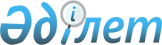 О признании утратившим силу постановление акимата Западно-Казахстанской области от 23 августа 2016 года № 256 "Об утверждении норм и предельных цен приобретения (использования) субсидируемых семян"Постановление акимата Западно-Казахстанской области от 16 июня 2017 года № 175. Зарегистрировано Департаментом юстиции Западно-Казахстанской области 30 июня 2017 года № 4847
      Руководствуясь Законами Республики Казахстан от 23 января 2001 года "О местном государственном управлении и самоуправлении в Республике Казахстан", от 6 апреля 2016 года "О правовых актах" акимат Западно-Казахстанской области ПОСТАНОВЛЯЕТ:
      1. Признать утратившим силу постановление акимата Западно-Казахстанской области от 23 августа 2016 года № 256 "Об утверждении норм и предельных цен приобретения (использования) субсидируемых семян" (зарегистрированное в Реестре государственной регистрации нормативных правовых актов №4553, опубликованное 21 сентября 2016 года в информационно-правовой системе "Әділет").
      2. Государственному учреждению "Управление сельского хозяйства Западно-Казахстанской области" (Нурмаганбетов С.Б.) обеспечить государственную регистрацию данного постановления в органах юстиции, его официальное опубликование в Эталонном контрольном банке нормативных правовых актов Республики Казахстан и в средствах массовой информации.
      3. Контроль за исполнением настоящего постановления возложить на первого заместителя акима Западно-Казахстанской области Утегулова А.К.
      4. Настоящее постановление вводится в действие со дня первого официального опубликования.
					© 2012. РГП на ПХВ «Институт законодательства и правовой информации Республики Казахстан» Министерства юстиции Республики Казахстан
				
      Аким области

А.Кульгинов
